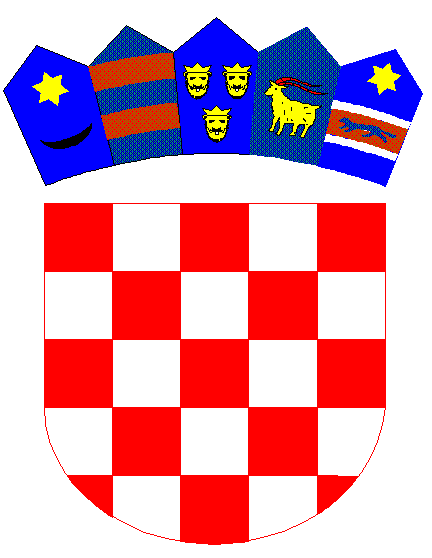 REPUBLIKA HRVATSKADUBROVAČKO-NERETVANSKA ŽUPANIJAOsnovna škola Petra Kanavelića, KorčulaAnte Starčevića 1, 20260 KorčulaTEL 020/716 126 TEL/FAX 020/715 023 EMAIL ured@os-pkanavelica-korcula.skole.hrWEBhttp://os-pkanavelica-korcula.skole.hr/ MB 03080838 OIB  32072063566 Šifra škole 19-038-001  IBAN HR3924070001100577744 KLASA: 602-09/24-01-2URBROJ: 2117-139-01/24-03Korčula, 06. ožujka  2024.U skladu s čl. 12. st. 5. i čl. 15. Pravilnika o izvođenju izleta, ekskurzija i drugih odgojno obrazovnih aktivnosti izvan škole („Narodne novine“ br. 87/14. 81/15. i 53/21), a u svezi Javnog poziva za organizaciju višednevne izvanučioničke nastave – Škola u prirodi učenika četvrtih razreda, br. poziva 2/2024., dana 05. ožujka 2024. godine,  na zajedničkom roditeljskom sastanku učenika četvrtih razreda,  donijeta  je slijedećaODLUKAo odabiru ponude za provedbu višednevne izvanučioničke nastave – Škola u prirodi učenika četvrtih razreda, svibanj 2024.I/	Za provedbu Škole u prirodi učenika četvrtih  razreda po Javnom pozivu  2/2024, većinom glasova  svih  nazočnih roditelja učenika, učitelja voditelja i učitelja pratitelja,  odabrana je ponuda Turističke agencije KVARNEREXPRESS   INTERNATIONAL Split, Rendićeva 11. i to za cijenu od 390,00 Eur-a kod jednokratne uplate, odnosno 410,00 Eur-a kod plaćanja u ratama. II/	Ova Odluka je konačna i dostavit će se TA Kvarnerexpress, Rendićeva 11 Split.								Učitelj voditelj:								Mirjana Jeličić 